Додаток 3 до ТДпроєктДоговір про закупівлю____м. Обухів                                                                             «______» ______________ 2023 рокуУправління освіти виконавчого комітету Обухівської міської ради в особі__________________________, що діє на підставі ___________(далі — Замовник), з однієї сторони, і _______________ в особі ________________, який діє на підставі ____________ (далі — Постачальник), з другої сторони, далі разом — Сторони, керуючись Законом України «Про публічні закупівлі», з урахуванням постанови Кабінету Міністрів України від 12 жовтня 2022 року № 1178 «Про затвердження особливостей здійснення публічних закупівель товарів, робіт і послуг для замовників, передбачених Законом України "Про публічні закупівлі", на період дії правового режиму воєнного стану в Україні та протягом 90 днів з дня його припинення або скасування», уклали цей Договір про таке:1. Предмет Договору1.1. Постачальник зобов’язується поставити та передати у власність Замовника ДК 021:2015 - 39310000-8 Обладнання для закладів громадського харчування «Придбання пароконвектоматів у комплекті з гастроємностями та комплектуючими ДК 39312200-4» (далі — Товар), визначений в асортименті, кількості та за цінами, які зазначені у Специфікації (Додаток 1 до Договору), а Замовник зобов’язується прийняти Товар та сплатити його вартість у порядку та на умовах, що визначено цим Договором.1.2. Обсяг закупівлі Товару, що є предметом цього Договору, може бути зменшений залежно від реального фінансування Замовника.1.3. Постачальник гарантує, що Товар, який є предметом Договору  належить йому на праві власності або іншому речовому праві, що надає йому право розпоряджатися Товаром, є новим і не був у використанні, не перебуває під забороною відчуження, арештом, не є предметом застави та іншим засобом забезпечення виконання зобов’язань перед будь-якими фізичними або юридичними особами, державними органами і державою, а також не є предметом будь-якого іншого обтяження чи обмеження, передбаченого чинним  законодавством України.Якість та гарантійний строк Товару2.1. Постачальник повинен поставити Замовнику новий Товар, якість якого відповідає умовам, встановленим чинним законодавством України для цієї категорії Товару. Технічні та якісні характеристики Товару повинні відповідати чинним нормативним актам (державним стандартам / технічним умовам / нормам).2.2. Постачальник гарантує якість Товару.2.3. Постачальник повинен засвідчити якість Товару, що постачається, належним чином оформленими документами, які надаються разом із Товаром (товаросупровідними документами: бухгалтерські документи та документи, що засвідчують якість Товару).2.4. Прийняття Замовником неякісного Товару не звільняє Постачальника від зобов’язань поставити якісний Товар, термін поставки при цьому визначається датою поставки якісного Товару.2.5. Замовник має право відмовитися від прийняття Товару, який не відповідає за якістю умовам Договору. Товар неналежної якості підлягає обов’язковому поверненню Постачальнику.2.6. У разі поставки Товару неналежної якості або виявлення недоліків (дефектів, невідповідності), у тому числі товарного вигляду, поставленого Товару упродовж дії гарантійного строку Постачальник зобов’язується за власний рахунок усунути недоліки (дефекти) або замінити Товар неналежної якості. Замовник зобов'язаний повідомити Постачальника щодо поставленого неналежної якості Товару або виявлення недоліків (дефектів, невідповідності), у тому числі товарного вигляду, в найкоротші строки, а Постачальник зобов’язується наступного дня, з дати отримання від Замовника такого повідомлення направити свого представника для з’ясування обставин виникнення недоліків (дефектів) Товару, при цьому Сторони складають та підписують Дефектний Акт, в якому встановлюють причини та терміни усунення недоліків (дефектів) або заміни Товару. Якщо Постачальник не з’явиться у зазначений строк, Замовник складає такий Дефектний Акт одноособово.2.7. Усі витрати, пов’язані з усуненням недоліків (дефектів) або заміною неякісного Товару, несе Постачальник. У разі заміни Товару гарантійний строк обчислюється заново від дня його заміни.3. Ціна Договору3.1. Ціна на Товар встановлюється в національній валюті України — гривні.3.2. Ціна Договору становить ______________________________________________.3.3. Ціна цього Договору включає: ціну Товару, всі податки, збори та інші обов’язкові платежі, витрати, пов’язані з передпродажною підготовкою та реалізацією Товару Замовнику, всі витрати Постачальника, враховуючи вартість транспортних послуг на доставку Товару до місця поставки, визначеного цим Договором, здійснення вантажно-розвантажувальних послуг при поставці Товару; занос Товару в приміщення; перевірку комплектності, цілісності та відсутності пошкоджень у присутності представників Замовника, а також монтаж та підключення товару.3.4. Ціна Договору може бути зменшеною за взаємною згодою Сторін та згідно з іншими умовами, що передбачені цим Договором. 4. Порядок здійснення оплати4.1. Розрахунок за поставлений Товар здійснюється в розмірі 100 % упродовж 60 (шістдесяти) банківських днів з дати поставки Товару на адресу Замовника на підставі наданого оригіналу видаткової накладної на Товар.4.2. Розрахунки за цим Договором здійснюються відповідно до підпункту 2 пункту 19 Порядку виконання повноважень Державною казначейською службою в особливому режимі в умовах воєнного стану, затвердженого постановою Кабінету Міністрів України від 9 червня 2021 року № 590 (зі змінами та доповненнями) в національній валюті України гривні у безготівковій формі шляхом перерахування належних до сплати сум коштів на поточний рахунок Постачальника, що вказаний у цьому Договорі. Замовник здійснює оплату в межах отриманого бюджетного фінансування.4.3. У разі затримки бюджетного фінансування розрахунок за поставлений Товар здійснюється упродовж 5 (п’яти) банківських днів з дати отримання Замовником бюджетного призначення на фінансування закупівлі на свій реєстраційний рахунок. 4.4. Замовник не здійснює оплату за поставлений Товар, та така несплата не є порушенням строку оплати зі сторони Замовника у випадку ненадання Постачальником оригіналу видаткової накладної на оплату чи її неналежного  оформлення.4.5. Усі платіжні документи за даним Договором оформлюються з дотриманням усіх вимог чинного законодавства України, що зазвичай ставляться до змісту і форми таких документів.5. Поставка Товару5.1. Місце поставки Товару: згідно Дислокації (Додаток 3 до договору).5.2. Строк поставки Товару: до 25 грудня 2023 р.5.3. Поставка Товару здійснюється за адресами, які зазначені в Договорі.5.4. Поставка Товару та занесення до приміщення навчального закладу здійснюється за рахунок Постачальника.5.5. Поставка Товару повинна здійснюватися Постачальником не пізніше 3 (третього) робочого дня з дати одержання відповідної заявки Замовника.5.6. Товар повинен бути упакованим Постачальником в упаковку, яка відповідає характеру Товару цього виду, таким чином, щоб забезпечити його збереження від пошкоджень або знищення, атмосферних опадів при транспортуванні, зберіганні та здійсненні вантажно-розвантажувальних послуг при поставці. Постачальник несе ризик за пошкодження або знищення Товару до моменту поставки його Замовнику.5.7. Постачальник зобов’язується одночасно з поставкою Товару надати оформлені належним чином акт про прийняття-передання товару та документи, що підтверджують якість, походження та кількість Товару.5.8. Датою поставки Товару є дата, коли Товар було передано у власність Замовника в місці поставки з моменту та на підставі підписаної Сторонами видаткової накладної на Товар. Товар вважається переданим Замовнику у кількості та якості в місці поставки з моменту та на підставі підписаної Сторонами видаткової накладної на Товар. 5.9. Зобов’язання Постачальника щодо поставки Товару вважаються виконаними в повному обсязі з моменту передання Товару належної якості у власність Замовника у місці поставки з моменту та на підставі підписаної Сторонами видаткової накладної на Товар.5.10. Право власності на Товар переходить від Постачальника до Замовника з моменту підписання Сторонами видаткової накладної на Товар та передання Товару Замовнику в місці поставки.6. Права та обов’язки Сторін6.1. Замовник зобов’язаний:6.1.1. Своєчасно та в повному обсязі здійснювати розрахунки за поставлений Товар.6.1.2. Приймати поставлений Товар згідно з видатковою накладною Товару.6.1.3. Оглянути поставлений Товар у день поставки.6.2. Замовник має право:6.2.1. Достроково, в односторонньому порядку, розірвати цей Договір у разі невиконання та / або неналежного виконання зобов’язань Постачальником шляхом направлення офіційного листа про це Постачальнику згідно з адресою, яка зазначена в розділі «15. Місцезнаходження та банківські реквізити Сторін» цього Договору. Офіційний лист про розірвання цього Договору надсилається Постачальнику за 10 календарних днів до бажаної дати розірвання. Цей Договір вважатиметься розірваним з дати, що зазначена в офіційному листі про розірвання Договору.6.2.2. Контролювати поставку Товару у строки, встановлені цим Договором.6.2.3. Залучати фахівців Замовника або сторонніх експертів для приймання Товару від Постачальника.6.2.4. Повернути неякісний Товар Постачальнику.6.2.5. Зменшувати обсяг закупівлі Товару та ціну (загальну вартість) цього Договору залежно від реального фінансування видатків на зазначені цілі, а також у випадку зменшення обсягу споживчої потреби Товару. У такому разі Сторони вносять відповідні зміни до цього Договору.6.2.6. Повернути видаткову накладну на Товар Постачальнику без здійснення оплати в разі неналежного оформлення документів, зазначених у розділі 5 цього Договору (відсутність підписів тощо).6.2.7. При виявленні недоліків / дефектів / невідповідності (брак виробничий), у тому числі товарного вигляду, поставленого Товару умовам цього Договору направити Постачальнику претензію (рекламацію) з даними про характер виявленої невідповідності. Під браком виробничим слід розуміти властивість Товару, яка не відповідає вимогам, встановленим для цієї категорії Товару в нормативно-правових актах і нормативних документах, за якістю, стандартами, технічними умовами та іншим нормам технічної документації, умовам цього Договору.6.2.8. Відмовитися від приймання Товару в разі ненадання документів, що підтверджують відповідність якості Товару, що поставляється за цим Договором, вимогам стандартів, технічних умов, інших нормативних актів, що встановлюють вимоги до їх якості, умовам цього Договору, а також документів, необхідних для такого підтвердження згідно з чинним законодавством України.6.3. Постачальник зобов’язаний:6.3.1. Забезпечити поставку Товару в терміни, встановлені цим Договором.6.3.2. Забезпечити відповідність якості Товару встановленим нормам якості на такий Товар.6.3.3. Надавати разом із Товаром супроводжувальні документи, що підтверджують якість Товару.6.3.4. Усунути недоліки (дефекти) Товару або замінити неякісний Товар на Товар належної якості в порядку, визначеному розділом 2 цього Договору. 6.4. Постачальник має право:6.4.1. Своєчасно та в повному обсязі отримати плату за поставлений Товар.7. Відповідальність Сторін7.1. У разі невиконання або неналежного виконання своїх зобов’язань за Договором Сторони несуть відповідальність, передбачену чинним законодавством України та цим Договором.7.2. За непоставку, несвоєчасну поставку або недопоставку Товару, або порушення строку заміни неякісного (невідповідного) Товару на якісний (відповідний), Постачальник сплачує Замовнику пеню в розмірі 0,1 % від вартості непоставленого, несвоєчасно поставленого або недопоставленого Товару за кожний день прострочення поставки, а за прострочення понад 30 (тридцять) днів додатково стягується штраф у розмірі 7 % від вказаної суми.7.3. За порушення умов Договору щодо якості Товару з Постачальника стягується штраф у розмірі 20 % від вартості неякісного Товару.7.4. Штрафні санкції, зазначені в пункті 7.2. та пункті 7.3. даного Договору сплачуються Постачальником протягом 10 (десяти) календарних днів після отримання відповідної вимоги Замовника.7.5. Замовник не несе відповідальності за затримку бюджетного фінансування та зобов’язується здійснити оплату за Товар згідно з пунктом 4.3. Сторони погодились, що Замовник звільняється від сплати будь-яких штрафів, пені, стягнень, інших санкцій тощо стосовно несвоєчасного виконання фінансових зобов’язань за цим Договором, яке викликане затримкою бюджетного фінансування.7.6. У випадках, не передбачених умовами цього Договору, Сторони несуть відповідальність, передбачену чинним законодавством України. 7.7. Сплата штрафних санкцій не звільняє винну Сторону від виконання своїх зобов’язань за цим Договором. Винна Сторона відшкодовує суму штрафних санкцій чи/або збитків на підставі претензії протягом 10 (десять) календарних днів з моменту отримання претензії шляхом перерахування грошових коштів на розрахунковий рахунок іншої Сторони. Претензія направляється шляхом повідомлення на електронну адресу винної Сторони, зазначену в цьому Договорі, та/або шляхом направлення цінним листом з описом вкладення та повідомленням на поштову адресу винної Сторони та вважається отриманою на чотирнадцятий день після дня її відправлення.8. Обставини непереборної сили (форс-мажор)8.1. Сторони звільняються від відповідальності за невиконання або неналежне виконання зобов’язань за цим Договором у разі виникнення обставин непереборної сили, які не існували під час укладання Договору та виникли поза волею Сторін. Під непереборною силою в цьому Договорі розуміються будь-які надзвичайні або невідворотні події зовнішнього щодо Сторін характеру або їх наслідки, які виникають без вини Сторін, поза їх волею або всупереч волі й бажанню Сторін, і які не можна, за умови застосування звичайних для цього заходів, передбачити й не можна при всій обережності й передбачливості запобігти (уникнути), у тому числі, але не винятково стихійні явища природного характеру (землетруси, повені, урагани, руйнування в результаті блискавки й т. п.), нещастя біологічного, техногенного й антропогенного походження (вибухи, пожежі, вихід з ладу машин і устаткування, масові епідемії та ін.), обставини суспільного життя (війна, воєнні дії, блокади, громадські заворушення, прояви тероризму, масові страйки й локаути, бойкоти та ін.).8.2. Сторона, що не може виконувати зобов’язання за цим Договором унаслідок дії обставин непереборної сили, повинна протягом 14-ти календарних днів з моменту їх виникнення повідомити про це іншу Сторону в письмовій формі шляхом направлення офіційного листа на офіційну електронну адресу (або електронну адресу, зазначену в договорі). Неповідомлення або несвоєчасне повідомлення про настання чи припинення обставин непереборної сили позбавляє Сторону права посилатися на них як на обставини, що звільняють від відповідальності за невиконання або неналежне виконання зобов’язань за цим Договором.8.3. Сторона, для якої склались форс-мажорні обставини (обставини непереборної сили), зобов’язана надати іншій Стороні документ, виданий Торгово-промисловою палатою України, яким засвідчене настання форс-мажорних обставин (обставин непереборної сили).Сторона, для якої склались форс-мажорні обставини (обставини непереборної сили), пов’язані з військовою агресією російської федерації проти України, що стала підставою введення воєнного стану, може надати іншій Стороні документ компетентних державних органів, який посвідчує наявність форс-мажорних обставин, пов’язаних з військовою агресією російської федерації проти України. У разі, якщо форс-мажорні обставини (обставини непереборної сили) пов’язані з військовою агресією російської федерації проти України, що стала підставою введення воєнного стану, надання документа, виданого Торгово-промисловою палатою України, не вимагається для підтвердження наявності форс-мажорних обставин (обставин непереборної сили).Документи, зазначені в цьому пункті, Сторона, для якої склались форс-мажорні обставини (обставини непереборної сили), повинна надати іншій Стороні в розумний строк, але не пізніше ніж 14 днів з моменту припинення дії форс-мажорних обставин (обставин непереборної сили) та їх наслідків.8.4. У разі, коли строк дії обставин непереборної сили триває більше 6-ти місяців, кожна із Сторін в установленому порядку має право розірвати цей Договір достроково шляхом направлення іншій Стороні офіційного листа на офіційну електронну адресу (або електронну адресу, зазначену в цьому Договорі) не менш ніж за 30 календарних днів до бажаної дати розірвання, яка обов’язково зазначається в такому листі.8.5. Якщо обставини непереборної сили та (або) їх наслідки тимчасово перешкоджають повному або частковому виконанню зобов’язань за цим Договором, час виконання зобов’язань продовжується на час дії таких обставин або усунення їх наслідків, але не більш ніж до кінця поточного, бюджетного року.8.6. У разі, якщо у зв’язку з виникненням обставин непереборної сили та (або) їх наслідків, за які жодна із сторін не відповідає, виконання зобов’язань за цим Договором є остаточно неможливим, то цей Договір вважається припиненим з моменту виникнення неможливості виконання зобов’язань за цим Договором, при цьому Сторони не звільняються від обов’язку сповістити іншу Сторону про настання обставин непереборної сили або виникнення їхніх наслідків (стаття 607 Цивільного кодексу України).8.7. Наслідки розірвання даного Договору, у тому числі його одностороннього розірвання, визначаються відповідно до умов цього Договору та чинного законодавства України.9. Вирішення спорів9.1. У випадку виникнення спорів або розбіжностей Сторони зобов’язуються вирішувати їх шляхом переговорів та консультацій.9.2. Усі неврегульовані спори, розбіжності чи вимоги, які виникають з цього Договору або у зв’язку з ним, зокрема такі, що стосуються його виконання, порушення, припинення або визнання недійсним, підлягають вирішенню в установленому законодавством порядку.10. Оперативно-господарські санкції 10.1. Сторони дійшли взаємної згоди щодо можливості застосування оперативно-господарської санкції, зокрема відмови від встановлення на майбутнє господарських відносин із Стороною, яка порушує зобов’язання (пункт 4 частини першої статті 236 Господарського кодексу України).10.2. Відмова від встановлення на майбутнє господарських відносин із Стороною, яка порушує зобов’язання, може застосовуватися Замовником до Постачальника за невиконання Постачальником своїх зобов’язань перед Замовником у частині, що стосується: — якості поставленого Товару;— розірвання аналогічного за своєю природою Договору з Замовником у разі прострочення строку поставки Товару;— розірвання аналогічного за своєю природою Договору з Замовником у разі прострочення строку усунення дефектів.10.3. У разі порушення Постачальником умов щодо порядку та строків постачання Товару, якості поставленого Товару Замовник має право в будь-який час (як упродовж строку дії цього Договору, так і впродовж одного року після спливу строку дії цього Договору) застосувати до Постачальника оперативно-господарську санкцію у формі відмови від встановлення на майбутнє господарських зв’язків (далі — Санкція).10.4. Строк дії Санкції визначає Замовник, але він не буде перевищувати 3 (трьох) років з моменту початку її застосування. Замовник повідомляє Постачальника про застосування до нього Санкції та строк її дії шляхом направлення повідомлення на електронну адресу Постачальника, зазначену в цьому Договорі, та/або шляхом направлення цінним листом з описом вкладення та повідомленням на адресу Постачальника, яка зазначена в розділі «15. Місцезнаходження та банківські реквізити Сторін» цього Договору.Усі документи (листи, повідомлення, інша кореспонденція), що будуть відправлені Замовником на адресу Постачальника, вказану в цьому Договорі, вважаються такими, що були відправлені належним чином належному отримувачу до тих пір, поки Постачальник письмово не повідомить Замовника про зміну свого місцезнаходження, поштової адреси, електронної адреси (з доказами про отримання Замовником такого повідомлення).Уся кореспонденція, що направляється Замовником, вважається отриманою Постачальником не пізніше 14 (чотирнадцяти) днів з моменту її відправки Замовником на адресу Постачальника, зазначену в Договорі.11. Порядок змін умов Договору11.1. Зміни до Договору можуть вноситись у випадках, передбачених законом і цим Договором, та оформляються в письмовій формі шляхом укладання відповідної додаткової угоди, яка підписується уповноваженими представниками обох Сторін, скріплюється печатками Сторін (за наявності) та є невід’ємною частиною Договору. 11.2. Пропозицію щодо внесення змін до Договору може зробити кожна зі Сторін Договору.11.3. Пропозиція щодо внесення змін до Договору має містити обґрунтування необхідності внесення таких змін і виражати намір особи, яка її зробила, вважати себе зобов’язаною у разі її прийняття. Обмін інформацією щодо внесення змін до Договору здійснюється у письмовій формі шляхом взаємного листування.11.4. Зміна істотних умов Договору допускається у таких випадках:11.4.1. зменшення обсягів закупівлі, зокрема з урахуванням фактичного обсягу видатків замовника. Сторони можуть внести зміни до договору про закупівлю у разі зменшення обсягів закупівлі, зокрема з урахуванням фактичного обсягу видатків Замовника, а також у випадку зменшення обсягу споживчої потреби товару. У такому випадку ціна договору про закупівлю зменшується залежно від зміни таких обсягів;11.4.2. погодження зміни ціни за одиницю товару в договорі про закупівлю у разі коливання ціни такого товару на ринку, що відбулося з моменту укладення договору про закупівлю або останнього внесення змін до договору про закупівлю в частині зміни ціни за одиницю товару. Зміна ціни за одиницю товару здійснюється пропорційно коливанню ціни такого товару на ринку (відсоток збільшення ціни за одиницю товару не може перевищувати відсоток коливання (збільшення) ціни такого товару на ринку) за умови документального підтвердження такого коливання та не повинна призвести до збільшення суми, визначеної в договорі про закупівлю на момент його укладення.У разі коливання ціни такого товару  на ринку, що відбулося з моменту укладення договору про закупівлю або останнього внесення змін до договору про закупівлю в частині зміни ціни за одиницю товару, Постачальник письмово звертається до Замовника щодо зміни ціни за одиницю товару. Наявність факту коливання ціни такого товару на ринку підтверджується довідкою/ами або листом/ами (завіреними копіями цих довідки/ок або листа/ів) відповідних органів, установ, організацій, які уповноважені надавати відповідну інформацію щодо коливання ціни такого товару на ринку. До розрахунку ціни за одиницю товару приймається ціна щодо розміру ціни на товар на момент укладання Договору (з урахуванням внесених раніше змін до Договору про закупівлю) та на момент звернення до вказаних органів, установ, організацій, що підтверджує коливання (зміни) цін на ринку такого товару, що є предметом закупівлі за цим Договором; 11.4.3. покращення якості предмета закупівлі за умови, що таке покращення не призведе до збільшення суми, визначеної в договорі про закупівлю. Сторони можуть внести зміни до договору у разі покращення якості предмета закупівлі за умови, що така зміна не призведе до зміни предмета закупівлі та відповідає тендерній документації в частині встановлення вимог та функціональних характеристик до предмета закупівлі і є покращенням його якості. Підтвердженням можуть бути документи технічного характеру з відповідними висновками, яке не впливає на функціональні характеристики предмета закупівлі;11.4.4. продовження строку дії договору про закупівлю та/або строку виконання зобов’язань щодо передачі товару в разі виникнення документально підтверджених об’єктивних обставин, що спричинили таке продовження, у тому числі обставин непереборної сили, затримки фінансування витрат замовника, за умови, що такі зміни не призведуть до збільшення суми, визначеної в договорі про закупівлю. Строк дії Договору та виконання зобов'язань  може продовжуватись у разі виникнення документально підтверджених об’єктивних обставин, що спричинили таке продовження, у тому числі непереборної сили, затримки фінансування витрат Замовника, за умови, що такі зміни не призведуть до збільшення суми, визначеної в договорі. Форма документального підтвердження об’єктивних обставин визначатиметься Замовником у момент виникнення об’єктивних обставин (з огляду на їхні особливості) з дотриманням чинного законодавства;11.4.5. погодження зміни ціни в договорі про закупівлю в бік зменшення (без зміни кількості (обсягу) та якості товарів, робіт і послуг). Сторони можуть внести зміни до Договору в разі узгодженої зміни ціни в бік зменшення (без зміни кількості (обсягу) та якості товарів);11.4.6. зміни ціни в договорі про закупівлю у зв’язку зі зміною ставок податків і зборів та/або зміною умов щодо надання пільг з оподаткування — пропорційно до зміни таких ставок та/або пільг з оподаткування, а також у зв’язку зі зміною системи оподаткування пропорційно до зміни податкового навантаження внаслідок зміни системи оподаткування;Сторони можуть внести зміни до Договору в разі зміни згідно із законодавством ставок податків і зборів та/або зміною умов щодо надання пільг з оподаткування – пропорційно до зміни таких ставок та/або пільг з оподаткування, а також у зв’язку зі зміною системи оподаткування пропорційно до зміни податкового навантаження внаслідок зміни системи оподаткування. Зміна ціни у зв’язку зі зміною ставок податків і зборів та/або зміною умов щодо надання пільг з оподаткування — пропорційно до зміни таких ставок та/або пільг з оподаткування, а також у зв’язку зі зміною системи оподаткування пропорційно до зміни податкового навантаження внаслідок зміни системи оподаткування. Може відбуватися як в бік збільшення, так і в бік зменшення, сума Договору може змінюватися залежно від таких змін без зміни обсягу закупівлі. Підтвердженням можливості внесення таких змін будуть чинні (введені в дію) нормативно-правові акти Держави;11.4.7. зміни встановленого згідно із законодавством органами державної статистики індексу споживчих цін, зміни курсу іноземної валюти, зміни біржових котирувань або показників Platts, ARGUS, регульованих цін (тарифів), нормативів, середньозважених цін на електроенергію на ринку “на добу наперед”, що застосовуються в договорі про закупівлю, у разі встановлення в договорі про закупівлю порядку зміни ціни.Сторони можуть внести відповідні зміни в разі зміни регульованих цін (тарифів), при цьому підтвердженням можливості внесення таких змін будуть чинні (введені в дію) нормативно-правові акти  відповідного уповноваженого органу або Держави щодо встановлення регульованих цін (застосовується у разі зміни ціни, у зв’язку зі зміною регульованих цін (тарифів); 11.4.8. зміни умов у зв’язку із застосуванням положень частини шостої статті 41 Закону, а саме дія договору про закупівлю може бути продовжена на строк, достатній для проведення процедури закупівлі на початку наступного року в обсязі, що не перевищує 20 відсотків суми, визначеної в початковому договорі про закупівлю, укладеному в попередньому році, якщо видатки на досягнення цієї цілі затверджено в установленому порядку. Ці зміни можуть бути внесені до закінчення терміну дії договору про закупівлю. 11.5. Зміна Договору допускається лише за згодою Сторін, якщо інше не встановлено Договором або законом. Водночас Договір може бути змінено або розірвано за рішенням суду на вимогу однієї зі Сторін у разі істотного порушення Договору другою Стороною та в інших випадках, встановлених Договором або законом.12. Строк дії Договору про закупівлю12.1. Договір набирає чинності з дня його підписання уповноваженими представниками обох Сторін, скріплюється печатками Сторін (за наявності) і діє до 31.12.2023 року, але в будь-якому разі до повного виконання Сторонами своїх зобов’язань за цим Договором.12.2. У разі дострокового виконання Сторонами своїх зобов’язань за цим Договором зобов'язання припиняється його виконанням, проведеним належним чином, що підтверджується актом про прийняття-передання Товару та документом, який підтверджує повний розрахунок за цим Договором.12.3. Цей Договір складений українською мовою у двох примірниках, що мають однакову юридичну силу, по одному примірнику для кожної зі Сторін.13. Інші умови13.1. Дія Договору припиняється:— за згодою Сторін;— з інших підстав, передбачених цим Договором та чинним законодавством України.13.2. Істотними умовами цього Договору є предмет (найменування, кількість, якість), ціна та строк дії Договору. Інші умови Договору про закупівлю істотними не є та можуть змінюватися відповідно до норм Господарського та Цивільного кодексів.13.3. Усі повідомлення, заяви та претензії, пов’язані з виконанням цього Договору або такі, що випливають з нього, повинні надсилатися Сторонами безпосередньо одна одній за вказаними в цьому Договорі адресами, електронними адресами Сторін.13.4. Представники Сторін, уповноважені на укладання цього Договору, погодились, що їхні персональні дані, які стали відомі Сторонам у зв’язку з укладанням цього Договору, включаються до баз персональних даних Сторін. Підписуючи цей Договір, уповноважені представники Сторін дають згоду (дозвіл) на обробку їхніх персональних даних з метою підтвердження повноважень на укладання цього Договору, забезпечення виконання цього Договору, а також у випадках та в порядку, передбачених чинним законодавством України.13.5. Кожна Сторона несе повну відповідальність за правильність указаних нею в Договорі реквізитів. Сторони зобов’язуються своєчасно в письмовій формі повідомляти одна одну про зміну поштових, банківських та інших реквізитів упродовж 2 (двох) робочих днів з моменту їх зміни, а в разі неповідомлення в установлений строк несуть ризик настання пов’язаних з цим несприятливих наслідків.13.6. Дострокове розірвання Договору за ініціативою однієї зі Сторін можливе при направленні повідомлення у письмовій формі з бажаною датою розірвання (офіційний лист на адресу Сторони згідно з розділом «15. Місцезнаходження та банківські реквізити Сторін» цього Договору) іншої Сторони не менше ніж за 14 (чотирнадцять) календарних днів. Дострокове розірвання Договору за ініціативою однієї зі Сторін оформляється у письмовій формі шляхом укладання відповідної додаткової угоди, яка підписується уповноваженими представниками обох Сторін, скріплюється печатками Сторін (за наявності).13.7. У випадках, не передбачених цим Договором, Сторони керуються чинним законодавством України.14. Додатки до Договору14.1. Невід’ємною частиною цього Договору є: Додаток 1: Специфікація.Додаток 2: Інформація про необхідні технічні, якісні та кількісні характеристики предмета закупівлі — технічні вимоги (завдання).Додаток 3: Дислокація закладів освіти15. Місцезнаходження та банківські реквізити СторінДодаток 1 до Договору про закупівлю ____ від «___»_________2023 рокуСПЕЦИФІКАЦІЯДК 021:2015 - 39310000-8 Обладнання для закладів громадського харчування «Придбання пароконвектоматів у комплекті з гастроємностями та комплектуючими ДК 39312200-4»»Додаток 2до Договору про закупівлю ____ від «___»_________2023 рокуТехнічні, якісні та кількісні характеристики до предмета закупівлі:ТЕХНІЧНІ ВИМОГИ (ЗАВДАННЯ)на закупівлю товару згідно з кодом ДК 021:2015 - 39310000-8 Обладнання для закладів громадського харчування «Придбання пароконвектоматів у комплекті з гастроємностями та комплектуючими ДК 39312200-4»З метою дотримання законодавства про захист економічної конкуренції, Учасник може враховувати еквівалент або аналог за умов відповідності опису елементу, тому всі посилання на конкретну марку, виробника, фірму, патент, конструкцію або тип предмета закупівлі, джерело його походження або виробника, слід читати з виразом «або еквівалент» не гіршої якості, при цьому розміри та технічні характеристики не повинні змінюватися.Окремі вимоги до товаруТовар, що є предметом закупівлі, має відповідати вимогам державних стандартів.Товар повинен бути без подряпин та видимих дефектів, новий.Термін виготовлення товарів: 2023 р.Гарантійний термін експлуатації товарів: не менше 12 місяців з дати поставки товару.Весь товар постачається в упаковці (тарі), що забезпечує його захист від пошкодження або псування під час транспортування та зберігання. Постачальник повинен передати (поставити) Замовнику товар, якість якого відповідає технічним умовам, поданим Постачальником в тендерній пропозиції, в тому числі вимогам ДСТУ, ГОСТУ та інших нормативних документів.Вартість пропозиції повинна включати витрати на страхування, навантаження, транспортування до місця призначення, а також монтаж та підключення товару.На підтвердження відповідності тендерної пропозиції надається:Порівняльна таблиця2. Сертифікат відповідності та/або Висновок державної санітарно-епідеміологічної експертизи та/або Декларації виробника та/або Сертифікату якості від виробника та/або Паспорту виробу на товар, що пропонується до поставки. Якщо товар не підлягає сертифікації, надається лист роз’яснення про те, що дана продукція не підлягає обов’язковій сертифікації в Україні.3. Копія сертифікату системи управління якістю ДСТУ ISO 9001:2015  (ІSO 9001:2018 або ІSO 9001:2009 або ІSO 9001:2008) виданий установою акредитованою в Україні,  дійсні на дату розкриття тендерної пропозиції - виданий на ім'я Учасника.4. Довідка у довільній формі про те, що надання послуг буде проводитися із врахуванням екологічних вимог, що викладені в законі України від 25 червня 1991р №1264-ХII “Про охорону навколишнього природного середовища”, а також розроблених відповідно до нього Земельного, Водного, Лісового кодексів, Законів “Про охорону атмосферного повітря”, “Про відходи”, “Про поводження з радіоактивними відходами” та передбачати усі заходи спрямовані із захисту довкілля.5. Гарантійний (авторизаційний) лист від виробника або офіційного представника виробника (дистрибютора або дилера), яким підтверджуються наявність повноважень Учасника щодо поставки електричних побутових приладів для даної закупівлі, який підтверджує статус Учасника як партнера, чинного на дату подання тендерних пропозицій.  6. Гарантійний лист від постачальника, щодо можливості забезпечення кількості товару в повному обсязі, якості товарів, своєчасної поставки та проведення робіт із монтажу, та пусконалагоджувальних робіт. Доставка, розвантаження товарів здійснюється за рахунок постачальника за адресою замовника.7. Гарантійний лист від постачальника, щодо можливості заміни неякісного товару, у разі такої потреби.8. Гарантійний лист про гарантійне обслуговування за власний рахунок на протязі всього гарантійного терміну.9. У складі тендерної пропозиції учасник надає лист в довільній формі про те, що учасник процедури закупівлі не  є громадянином Російської Федерації / Республіки Білорусь (крім тих, що проживають на території України на законних підставах); юридичних осіб, утворених та зареєстрованих відповідно до законодавства Російської Федерації / Республіки Білорусь; юридичних осіб, утворених та зареєстрованих відповідно до законодавства України, кінцевим бенефіціарним власником, членом або учасником (акціонером), що має частку в статутному капіталі 10 і більше відсотків (далі - активи), якої є Російська Федерація / Республіка Білорусь, громадянин Російської Федерації / Республіки Білорусь (крім тих, що проживають на території України на законних підставах), або юридичних осіб, утворених та зареєстрованих відповідно до законодавства Російської Федерації / Республіки Білорусь, крім випадків коли активи в установленому законодавством порядку передані в управління Національному агентству з питань виявлення, розшуку та управління активами, одержаними від корупційних та інших злочинів. За підроблення документів, печаток, штампів та бланків чи використання підроблених документів, печаток, штампів, учасник торгів несе кримінальну відповідальність згідно статті 358 Кримінального Кодексу України.10. Гарантійний лист про те, що товар не є походженням з країн росія та білорусь.Додаток № 3до Договору № __________від «_____» __________________ 2023 рокуДислокація закладів освітиЗАМОВНИКУправління освіти виконавчого комітетуОбухівської міської радиПОСТАЧАЛЬНИК____________________________Місцезнаходження:08703, Київська область, м. Обухів, вул. Каштанова 13Банківські реквізити:IBAN:UA048201720344220013000077672IBAN:UA958201720344250012000077672Держказначейська служба УкраїниМФО 820172Код ЄДРПОУ 37361483e-mail: Тел. (066) 7850152Місцезнаходження:Класифікація суб’єкта господарювання:__________________________________Банківські реквізити: IBAN:UA_________________в_________________Код ЄДРПОУ_______________ІПН________________________свідоцтво платника ПДВ________________e-mail:_______________________________Тел._________________________________Начальник______________/ _____________ /МП______________/____________________/МП№з/пНайменуванняОд.  вим.К-тьЦіна за одиницю,  з або без ПДВ, грн.Загальна вартість, з або без ПДВ, грн.1Пароконвектомат на 5 рівнівшт42Пароконвектомат на 7 рівнівшт93Фільтр пом’якшувач водишт134Підставка під пароконвектоматшт135Витяжка з жироуловлювачамишт13ВСЬОГО:ВСЬОГО:ВСЬОГО:ВСЬОГО:ВСЬОГО:в тому числі ПДВв тому числі ПДВв тому числі ПДВв тому числі ПДВв тому числі ПДВЗагальна вартість: Загальна вартість: Загальна вартість: Загальна вартість: Загальна вартість: Загальна вартість: ЗАМОВНИКУправління освіти виконавчого комітетуОбухівської міської радиПОСТАЧАЛЬНИК____________________________Місцезнаходження:08703, Київська область, м. Обухів, вул. Каштанова 13Банківські реквізити:IBAN:UA048201720344220013000077672IBAN:UA958201720344250012000077672Держказначейська служба УкраїниМФО 820172Код ЄДРПОУ 37361483e-mail: Тел. (066) 7850152Місцезнаходження:Класифікація суб’єкта господарювання:__________________________________Банківські реквізити: IBAN:UA_________________в_________________Код ЄДРПОУ_______________ІПН________________________свідоцтво платника ПДВ________________e-mail:_______________________________Тел._________________________________Начальник______________/ _______________/МП______________/____________________/МП№ з/пНазва предмету закупівліфото орієнтовнеТехнічні, якісні та інші характеристики предмета закупівліК-сть1.Пароконвектомат на 5 рівнівПароконвектомат призначений для виготовлення широкого асортименту кулінарних виробів, а також для випікання та розігріву вже готової продукції. Корпус та камера виготовлені з нержавіючої сталі.Тип: інжекторний 
Кількість рівнів: не менше 5
Відстань між рівнями, мм: 70
Розмір гастроємності (деко): не менше GN 1/1, 600x400
Температурний режим, °C: +30...+280
Система керування: електромеханічна
Парозволоження: є; Підключення до води: є;
Кількість вентиляторів: не менше 2
Кількість швидкостей вентилятора: не менше 2
Реверс вентилятора: є
Таймер: на 120 хвилин
Галогенова лампа для освітлення камери: є
Електрична потужність, квт: 10.5
Вага (без упаковки), кг: 85; Ширина, мм: 920;  Глибина, мм: 840; Висота, мм: 705 ;У комплект поставки пароконвектомата мають входити:3 шт. - гастроємності на 2,4 літри;3 шт. - гастроємностей на 8,6 літра;2 шт. - гастроємності  на 13,5 літра;  2 шт -  гастроємності перфоровані 65 мм.        Гарантія: 12 міс.4 шт2.Пароконвектомат на 7 рівнівПароконвектомат призначений для виготовлення широкого асортименту кулінарних виробів, а також для випікання та розігріву вже готової продукції. Корпус та камера виготовлені з нержавіючої сталі.Тип: інжекторний 
Кількість рівнів: не менше 7
Відстань між рівнями, мм: 70
Розмір гастроємності (деко): не менше GN 1/1, 600x400
Температурний режим, °C: +30...+280
Система керування: електромеханічна
Парозволоження: є; Підключення до води: є;
Кількість вентиляторів: не менше 2
Кількість швидкостей вентилятора: не менше 2
Реверс вентилятора: є
Таймер: на 120 хвилин
Галогенова лампа для освітлення камери: єЕлектрична потужність, квт: 10.8
Вага (без упаковки), кг: 99; Ширина, мм: 920;  Глибина, мм: 840; Висота, мм: 865У комплект поставки пароконвектомата мають входити: 4 шт. - гастроємності на 2,4 літри;6 шт.- гастроємностей на 8,6 літра;  3 шт. - гастроємності  на 13,5 літра;  3 шт. - гастроємності перфоровані 65 мм.        Гарантія: 12 міс.9 шт3.Фільтр пом’якшувач води
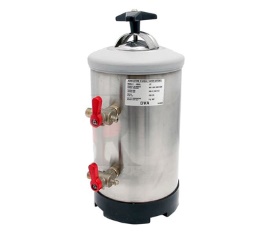 Пом'якшувач води фільтрує солі жорсткості Ca2+,Мg2+. 
Місткість: не менше 8 л.
Об'єм, що міститься у фільтрі смоли не менше 5,8 л.
Діапазон жорсткості води 30-80 °С. 
Зм'якшує 1000 л води при t=30°С. 
Діапазон тиску 1,5-8,0 бар.
Габарити моделі (ДхГхВ) не менше: 200х280х415 мм.13 шт4.Підставка під пароконвектомат
Матеріал: Нержавіюча сталь, 
Кількість направляючих під гастроємності: 7 шт13 шт5. Витяжка з жироуловлювачами
Матеріал: Нержавіюча сталь
Розмір: не менше 1000 х 1000 х 350 мм
Наявність двигуна: ні
Під`єднання: до центральної системи вентиляції.13 штОпис та технічні характеристики складових товару, що вимагаються ЗамовникомНазва та марка товару, його опис та технічні характеристики, що пропонуються Учасником (торгова марка, модель)Відповідність вимогам ЗамовникаЗАМОВНИКУправління освіти виконавчого комітетуОбухівської міської радиПОСТАЧАЛЬНИК____________________________Місцезнаходження:08703, Київська область, м. Обухів, вул. Каштанова 13Банківські реквізити:IBAN:UA048201720344220013000077672IBAN:UA958201720344250012000077672Держказначейська служба УкраїниМФО 820172Код ЄДРПОУ 37361483e-mail: Тел. (066) 7850152Місцезнаходження:Класифікація суб’єкта господарювання:__________________________________Банківські реквізити: IBAN:UA_________________в_________________Код ЄДРПОУ_______________ІПН________________________свідоцтво платника ПДВ________________e-mail:_______________________________Тел._________________________________Начальник______________/ _______________/МП______________/____________________/МП№ п/пНазва навчального закладу та його адресаПІБ відповідальної особи (отримувача) НайменуваннятоваруКількість  шт1Дошкільний навчальний заклад (ясла-садок) комбінованого типу «Зірочка»м. Обухів, вул.. Каштанова, 5Балдич Ольга Миколаївна пароконвектомат  на 7 рівнів у комплекті – 1 шт.підставка під пароконвектомат – 1 шт.фільтр пом’якшувач води – 1 штвитяжка з жироуловлювачами - 1 шт.42Дошкільний навчальний заклад (ясла-садок) «Пролісок», м. Обухів, м-н Яблуневий, 21Бобкова Надія Григорівна пароконвектомат  на 7 рівнів у комплекті – 1 шт.підставка під пароконвектомат – 1 шт.фільтр пом’якшувач води – 1 штвитяжка з жироуловлювачами - 1 шт.43Дошкільний навчальний заклад (ясла-садок) «Світлячок»,м. Обухів, вул.. В. Чаплінського, 24 Єременко Раїса Іванівна пароконвектомат  на 7 рівнів у комплекті – 1 шт.підставка під пароконвектомат – 1 шт.фільтр пом’якшувач води – 1 штвитяжка з жироуловлювачами - 1 шт.44Дошкільний навчальний заклад (ясла-садок) «Дударик»,м. Обухів, вул.. Б. Хмельницького, 22Литовченко Леся Володимирівнапароконвектомат  на 7 рівнів у комплекті – 1 шт.підставка під пароконвектомат – 1 шт.фільтр пом’якшувач води – 1 штвитяжка з жироуловлювачами - 1 шт.45Дошкільний навчальний заклад (ясла-садок) «Рушничок», м. Обухів, вул. Київська, 170-АГерасимчук Оксана Василівнапароконвектомат  на 7 рівнів у комплекті – 1 шт.підставка під пароконвектомат – 1 шт.фільтр пом’якшувач води – 1 штвитяжка з жироуловлювачами - 1 шт.46Дошкільний навчальний заклад (ясла-садок) «Катруся», м. Обухів, вул. Київська, 160Рогоза Тетяна Григорівнапароконвектомат  на 7 рівнів у комплекті – 1 шт.підставка під пароконвектомат – 1 шт.фільтр пом’якшувач води – 1 штвитяжка з жироуловлювачами - 1 шт.47Дошкільний навчальний заклад (ясла-садок) «Веселка», м. Обухів, вул. Миру, 10-АТимошенко Марія Станіславівнапароконвектомат  на 7 рівнів у комплекті – 1 шт.підставка під пароконвектомат – 1 шт.фільтр пом’якшувач води – 1 штвитяжка з жироуловлювачами - 1 шт.48Григорівський заклад дошкільно освіти «Калинка» Обухівськї міської ради Київської області с. Григорівка, вул. Героїв Майдану 31"А"Марченко Антоніна Іванівнапароконвектомат  на 5 рівнів у комплекті – 1 шт.підставка під пароконвектомат – 1 шт.фільтр пом’якшувач води – 1 штвитяжка з жироуловлювачами - 1 шт.49Академічний ліцей № 4 Обухівської міської ради Київської області  м. Обухів, вул.П. Осипенко, 26Марченко Вікторія Михайлівнапароконвектомат  на 7 рівнів у комплекті – 1 шт.підставка під пароконвектомат – 1 шт.фільтр пом’якшувач води – 1 штвитяжка з жироуловлювачами - 1 шт.410Академічний ліцей ім. Володимира Мельника Обухівської міської ради Київської області м. Обухів, вул. 8 Листопада, 42Михайлова Ірина Петрівнапароконвектомат  на 7 рівнів у комплекті – 1 шт.підставка під пароконвектомат – 1 шт.фільтр пом’якшувач води – 1 штвитяжка з жироуловлювачами - 1 шт.411Краснослобідський ліцей Обухівської міської ради Київської області  с. Красна Слобідка, вул. І. Кабанця, 2Векла Валентина Василівнапароконвектомат  на 5 рівнів у комплекті – 1 шт.підставка під пароконвектомат – 1 шт.фільтр пом’якшувач води – 1 штвитяжка з жироуловлювачами - 1 шт.412Семенівський ліцей Обухівської міської ради Київської області с. Семенівка, вул. Шкільна, 4Дробот Ніна Павлівнапароконвектомат  на 5 рівнів у комплекті – 1 шт.підставка під пароконвектомат – 1 шт.фільтр пом’якшувач води – 1 штвитяжка з жироуловлювачами - 1 шт.413Германівський ліцей імені братів Гетьманів Обухівської міської ради Київської області с. Германівка, вул. Олени Ковальчук, 36Мазуренко Ірина Василівнапароконвектомат  на 5 рівнів у комплекті – 1 шт.підставка під пароконвектомат – 1 шт.фільтр пом’якшувач води – 1 штвитяжка з жироуловлювачами - 1 шт.4ЗАМОВНИКУправління освіти виконавчого комітетуОбухівської міської радиПОСТАЧАЛЬНИК____________________________Місцезнаходження:08703, Київська область, м. Обухів, вул. Каштанова 13Банківські реквізити:IBAN:UA048201720344220013000077672IBAN:UA958201720344250012000077672Держказначейська служба УкраїниМФО 820172Код ЄДРПОУ 37361483e-mail: Тел. (066) 7850152Місцезнаходження:Класифікація суб’єкта господарювання:__________________________________Банківські реквізити: IBAN:UA_________________в_________________Код ЄДРПОУ_______________ІПН________________________свідоцтво платника ПДВ________________e-mail:_______________________________Тел._________________________________Начальник______________/ _______________/МП______________/____________________/МП